Lexikologie: význam slovVideo: Dáme to! Lexikologie a význam slov1 Výchozí text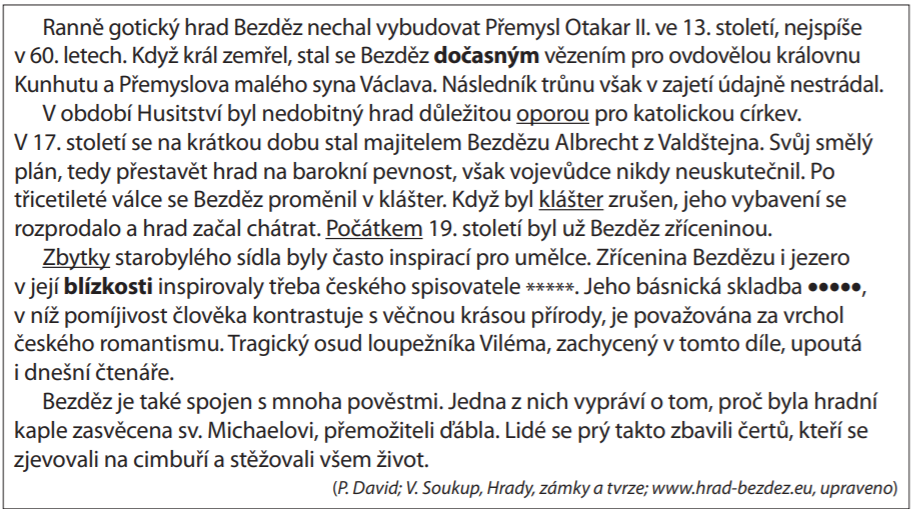 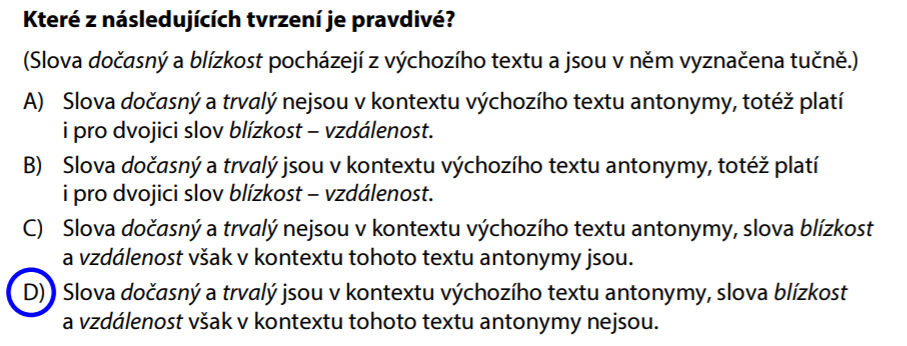 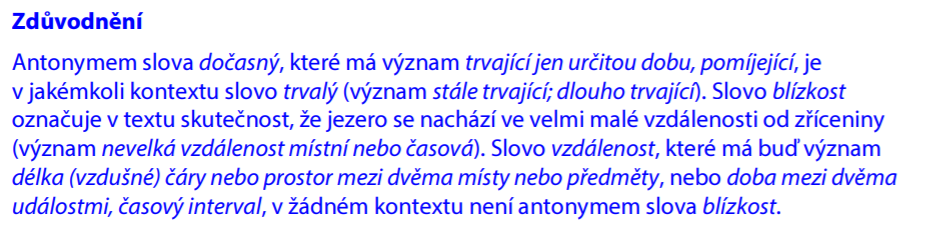 2 Výchozí text: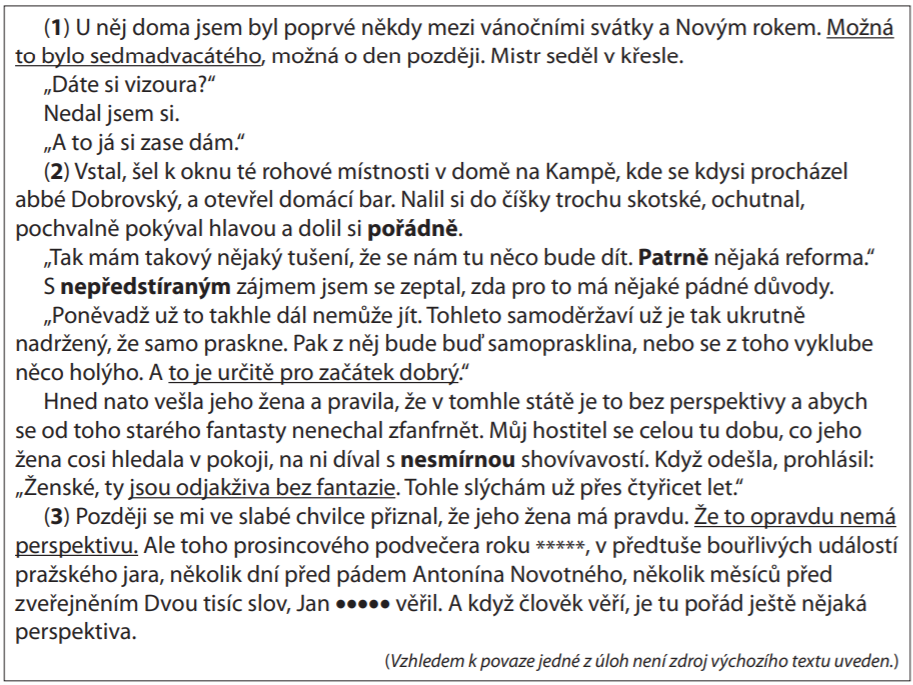 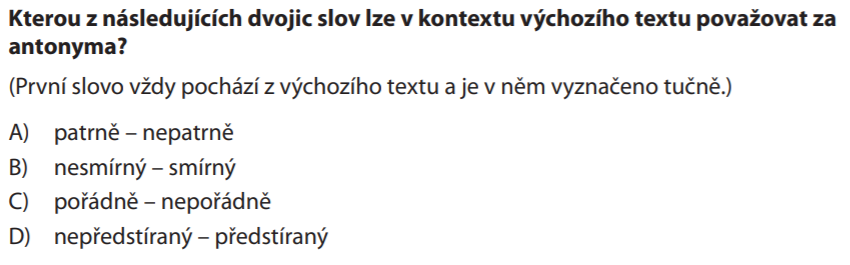 3 Výchozí text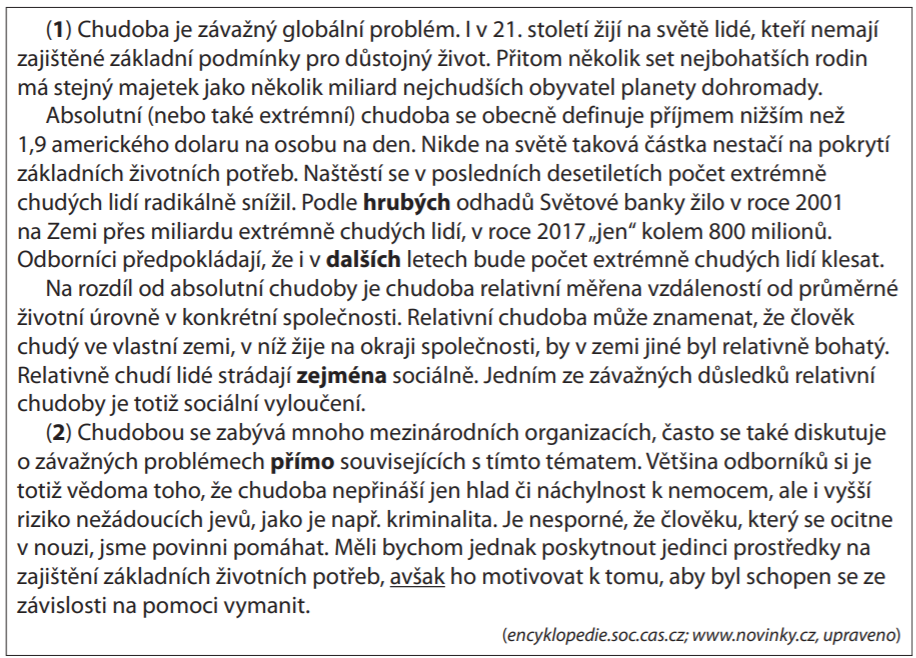 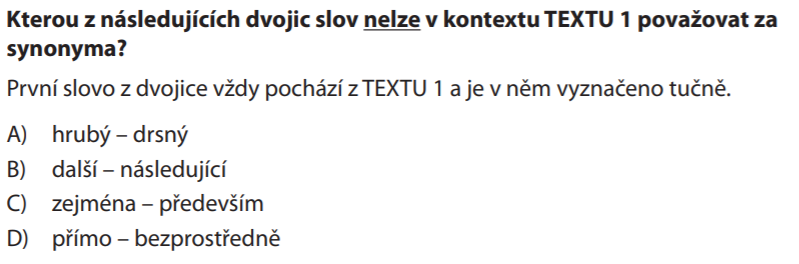 4 Výchozí text: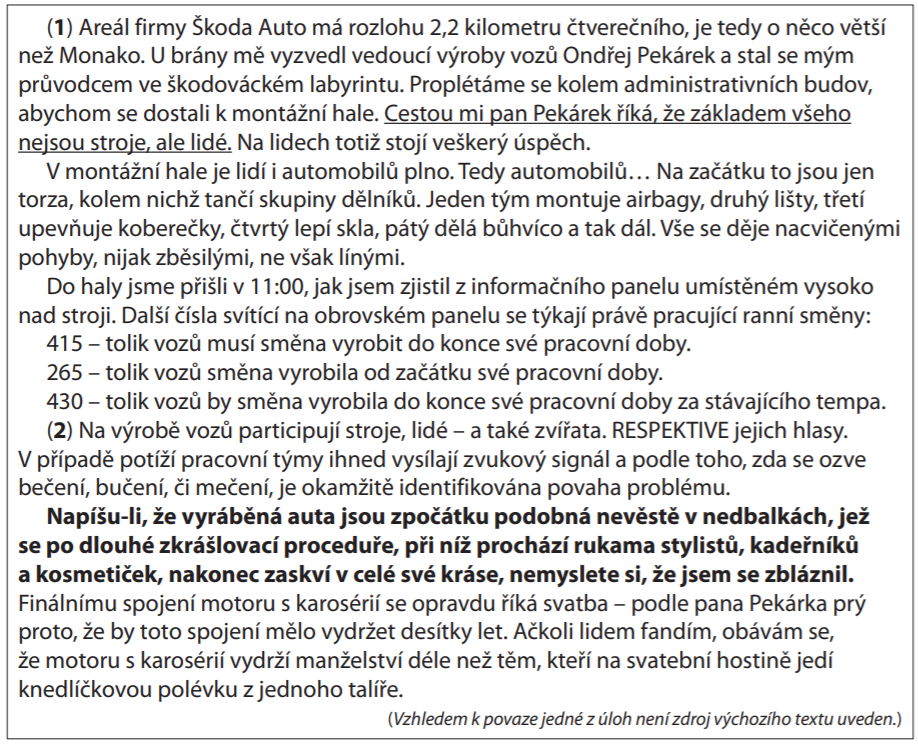 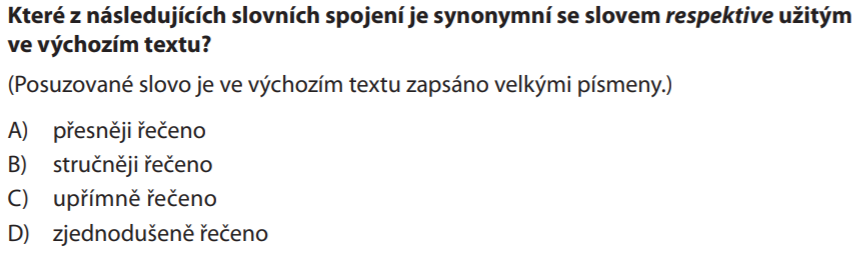 5 Výchozí text: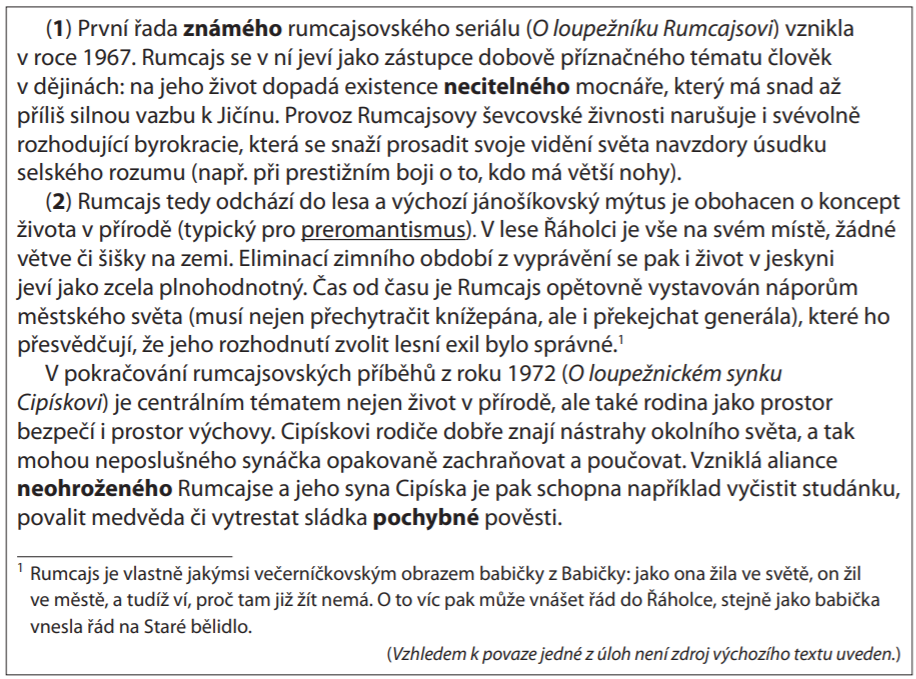 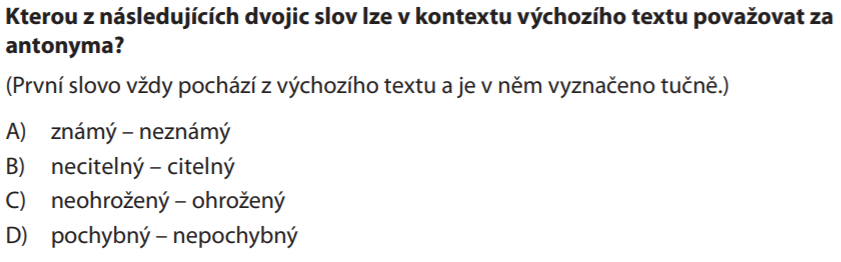 